Конспект  занятия по валеологии в средней группе, тема: «Правила личной гигиены»                                                                                                           Корнилова Е.В.                          воспитатель                                                                                                                                                 Высшей квалификационной категории  «МДОУ ДС № 30»  г. Михайловск.Цели занятия:1. Продолжать побуждать детей к ведению здорового образа жизни. 2. Воспитывать привычку следить за своим внешним видом, самостоятельно умываться, мыть руки с мылом перед едой, по мере загрязнения, после пользования туалетом. 3. Закреплять знания детей о предметах личной гигиены: расчёска, мыло, полотенце, зубная щётка, мочалка, носовой платок и навыках их использования. 4. Довести до сознания детей важность соблюдения гигиенических процедур. 5. Совершенствовать диалогическую речь: учить участвовать в беседе, понятно для слушателей отвечать на вопросы. 6. Совершенствовать интонационную выразительность речи.Материал и оборудование: Нарисованные мальчики (чистый и грязный); шапочки - маски с изображением мыла, зубной щетки, мочалки, полотенца, расчёски, носового платка; перчаточная кукла - кошка, магнитофон, ширма.Предварительная работа:Чтение сказки К. Чуковского «Мойдодыр»; Рассматривание иллюстраций произведения К.Чуковского; Чтение потешек, стихотворений; Дидактическая игра «Умывайся правильно»; Сюжетно-ролевая игра «Дочки-матери»; Подвижные игры: «Пузырь», «Здравствуйте, дети», «Ровным кругом».Ход занятия:Воспитатель предлагает посмотреть на двух мальчиков.Воспитатель:- Какой мальчик вам понравился больше? Почему? (Ответы детей).- Чтобы человек выглядел чистым и аккуратным, ему необходимо соблюдать правила личной гигиены. А что это такое? (Ответы детей).- Правильно. Правила личной гигиены - это когда человек следит за чистотой своего тела, лица, рук, зубов, старается не быть замарашкой, как мальчик на рисунке. Но, чтобы не стать замарашкой, надо кое с кем подружиться.Из-за ширмы появляется игрушечная кошечка, она здоровается с детьми.Мурка:- Мур, мур. Здравствуйте, дети. (Дети и педагог здороваются). Я предлагаю Вам отгадать мои загадки:Я и гладко и душисто, Вашу кожу мою чисто. /мыло/Говорит дорожка, два вышитых конца: - Помылся хоть немножко, Чернила смой с лица. Иначе ты в полдня Испачкаешь меня! /полотенце/Я мохната и кудрява, Чисто мою вас, ребята. /мочалка/У нее с утра дела, Чистить зубы до бела. /зубная щётка/Хоть зубаста, но не кусаюсь, Как, друзья, я называюсь? /расчёска/Есть четыре уголка, Ты сморкаешься в меня. /носовой платок/Воспитатель:Правильно, вот с кем надо всегда дружить: с мылом, мочалкой, полотенцем, зубной щёткой, расчёской, носовым платком. Кошечка, наши дети всё знают про правила личной гигиены. Послушай, я им задам вопросы, а они будут отвечать.Вопросы:Назовите предметы, которые понадобятся для умывания. Назовите предметы, которые понадобятся для того, чтобы принять душ. Когда нужно мыть руки. (Перед едой, после игр, после туалета). Как часто нужно чистить зубы? Как часто нужно подстригать ногти? Как часто нужно мыть уши? Как часто нужно менять нижнее бельё? Как часто нужно мыться? Почему свою мочалку, расчёску, зубную щётку нельзя давать пользоваться друзьям, родным?Мурка:Какие молодцы, всё знают!Педагог предлагает детям сыграть в игру, говорит кошке:- А ты, кошечка, отгадай, что будут делать дети.Подвижная игра «Ровным кругом»Правила игры:Дети встают в круг. В середине круга ребёнок, исполняющий роль мыла. Дети идут друг за другом по кругу, напевая песенку:Ровным кругом друг за другом Будем весело шагать, Что нам мыло здесь покажет, То и будем выполнять.Мыло показывает, как надо намыливать руки, дети повторяют движения. Затем соответствующее движение показывает полотенце (расчёска, зубная щётка, мочалка, носовой платок). Кошка отгадывает.Педагог говорит кошечке, что дети знают правила мытья рук, их восемь!- Кто расскажет и покажет правила?Ребёнок рассказывает и показывает:Правила правильного мытья рук:Закатай рукава. Намочи руки. Возьми мыло и намыль руки до появления пены. Потри не только ладони, но тыльную их сторону. Смой пену. Проверь, хорошо ли ты вымыл руки. Вытри руки. Проверь, сухо ли ты вытер руки - приложи тыльной стороной к щеке.Воспитатель говорит детям спасибо,  кошка Мурка восхищается и хвалит детей.Итог занятия:Педагог предлагает детям рассказать стихотворения о предметах личной гигиены.МылоМыло душистое, белое, мылкое, Мыло глядит на грязнулю с ухмылкою: Ты бы, грязнуля, вспомнил про мыло - Мыло тебя, наконец-то отмыло. Мыло. У мыла есть забота Мыло ходит на работу. Сашу мылит, отмывает, Часто в гости приглашает, Приглашение принимай, Мыло ты не забывай.Полотенце. Махровое, душистое, мягкое, пушистое. Любит воду промокать, где что влажно вытирать.Мочалка. Вот раскинулась мочалка, Ей своей спины не жалко. Пенит, мылит, отмывает, Телу чистоты желает. Ты с мочалкою дружи, Где что грязно - ей скажи. - Грязь на теле? Не беда! Ототрёт всё без труда. Зубная щётка Я щётка-хохотушка, Зубам твоим подружка. Люблю всё убирать, Мести и вычищать.Тюбик с зубной пастой. Здравствуйте, друзья! Я - тюбик. И совсем я не опасен. Мятный запах мой прекрасен. Я не жадный, - говорю. Пасту всем свою дарю. Чтоб улыбка засияла белизной, Вы, ребята, подружитесь и со мной! Торжественное обещание Чтоб в грязнулю и неряху Мне не превратиться, Обещаю каждый день чисто-чисто ... (мыться) Быть хочу я очень чистой, А не чёрной галкой, Обещаю я дружить с мылом и ... (мочалкой) А ещё, два раза в сутки Обещаю чистить ... (зубки) Обещаю всем кругом Быть послушным малышом. Ходить чистым и опрятным, Очень, очень ... (аккуратным).Воспитатель:Молодцы, ребята. Кошка увидела, что вы все знаете правила личной гигиены.Мурка:-  До свидания, ребята.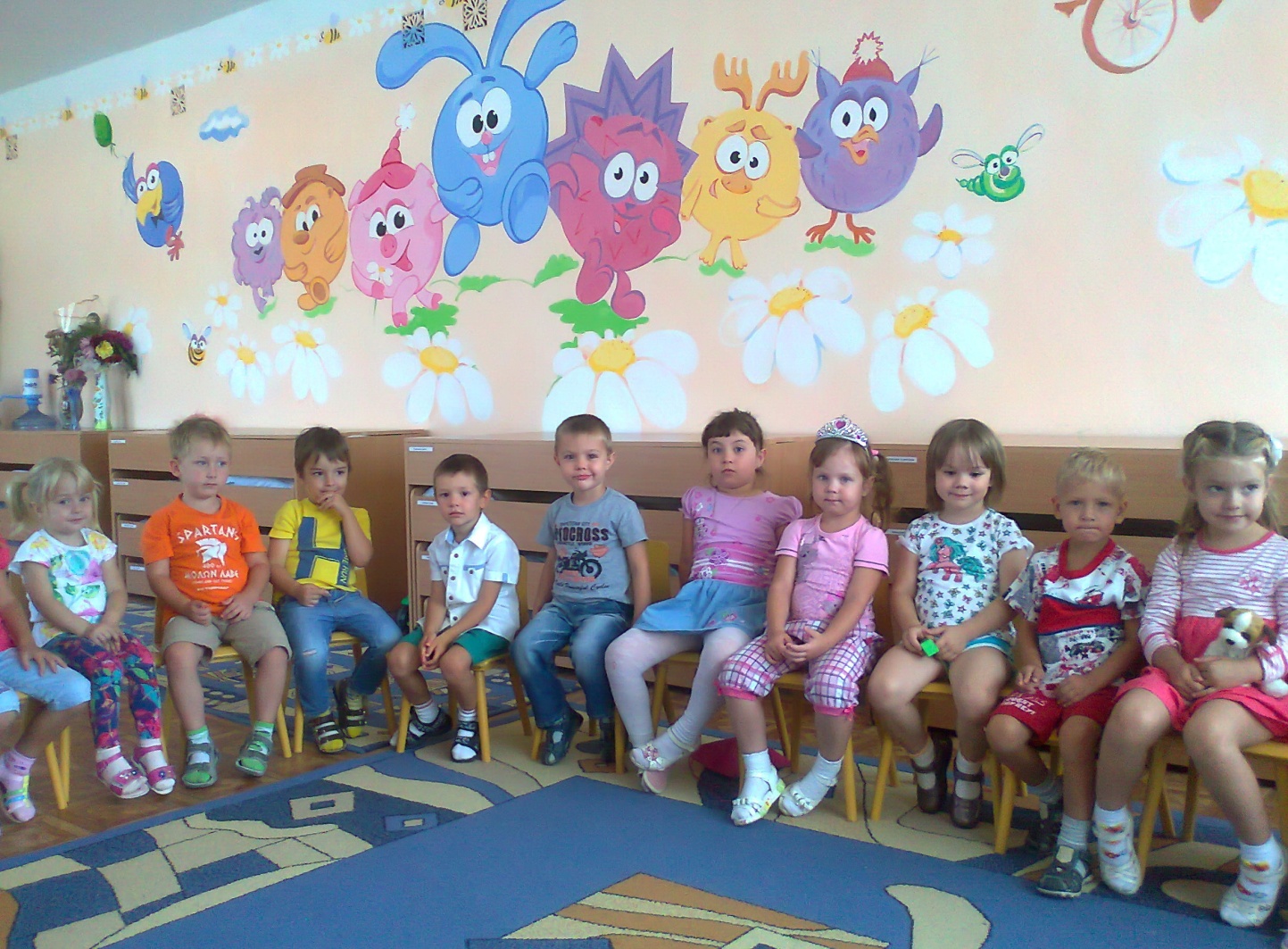 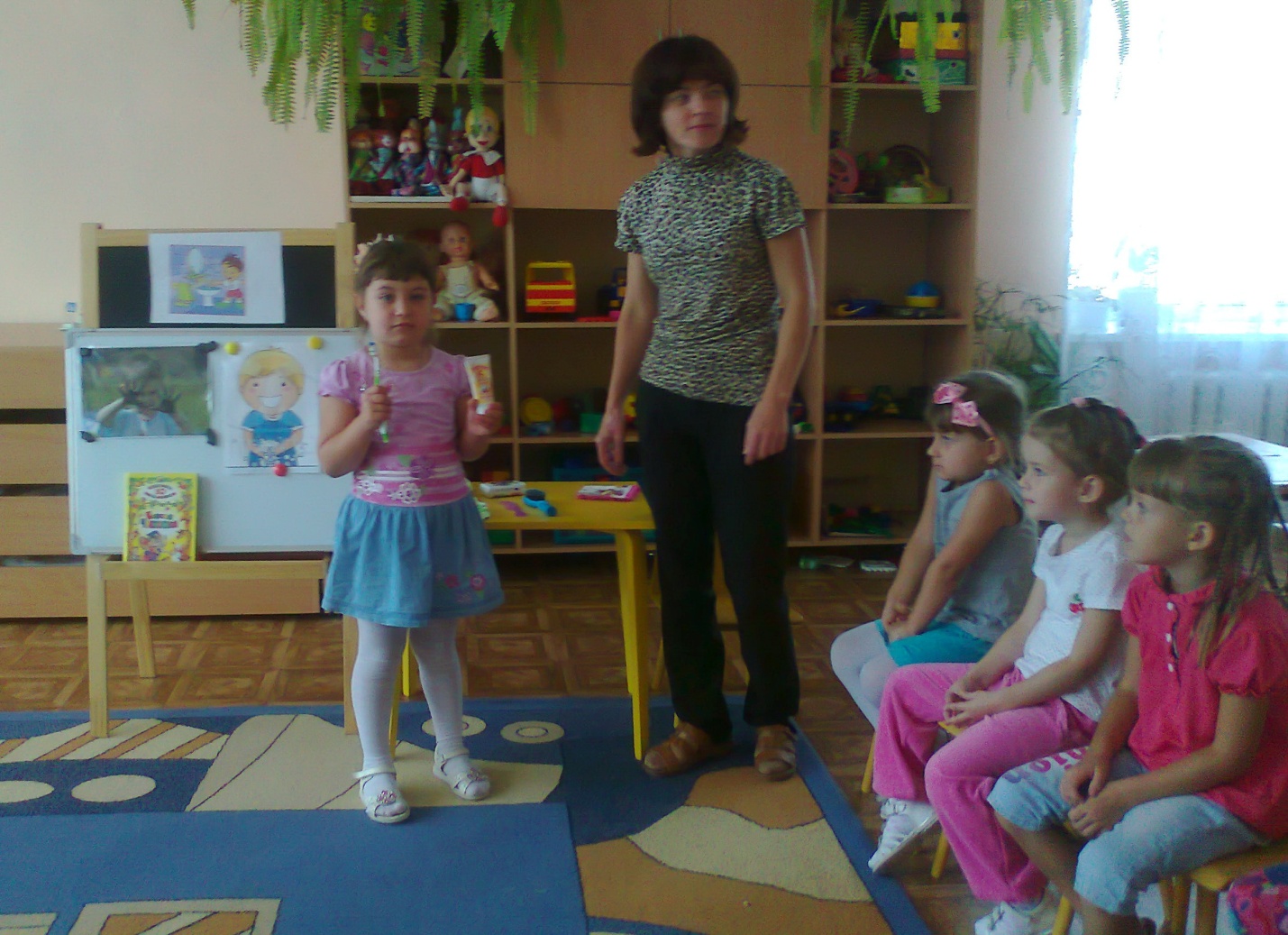 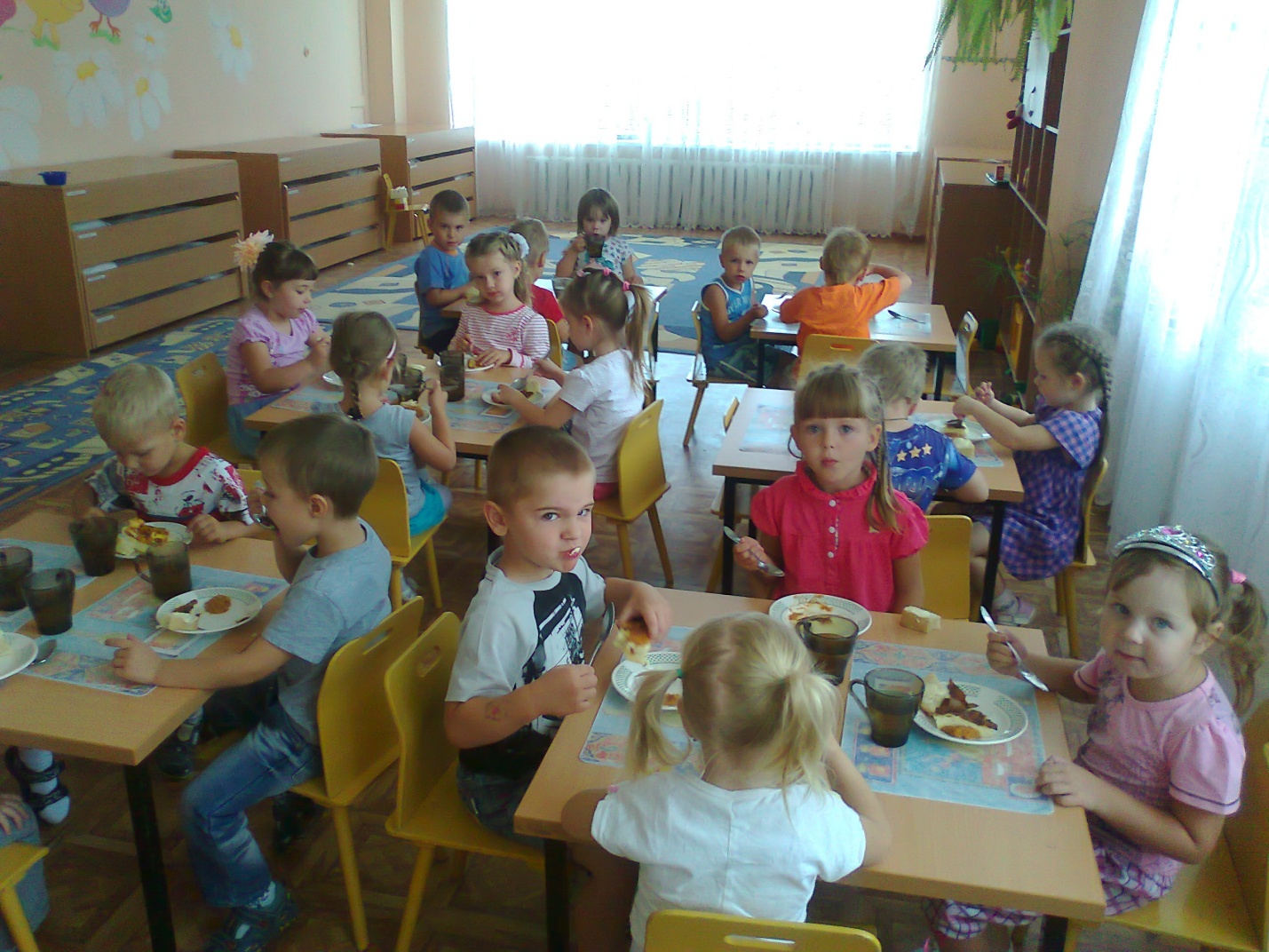 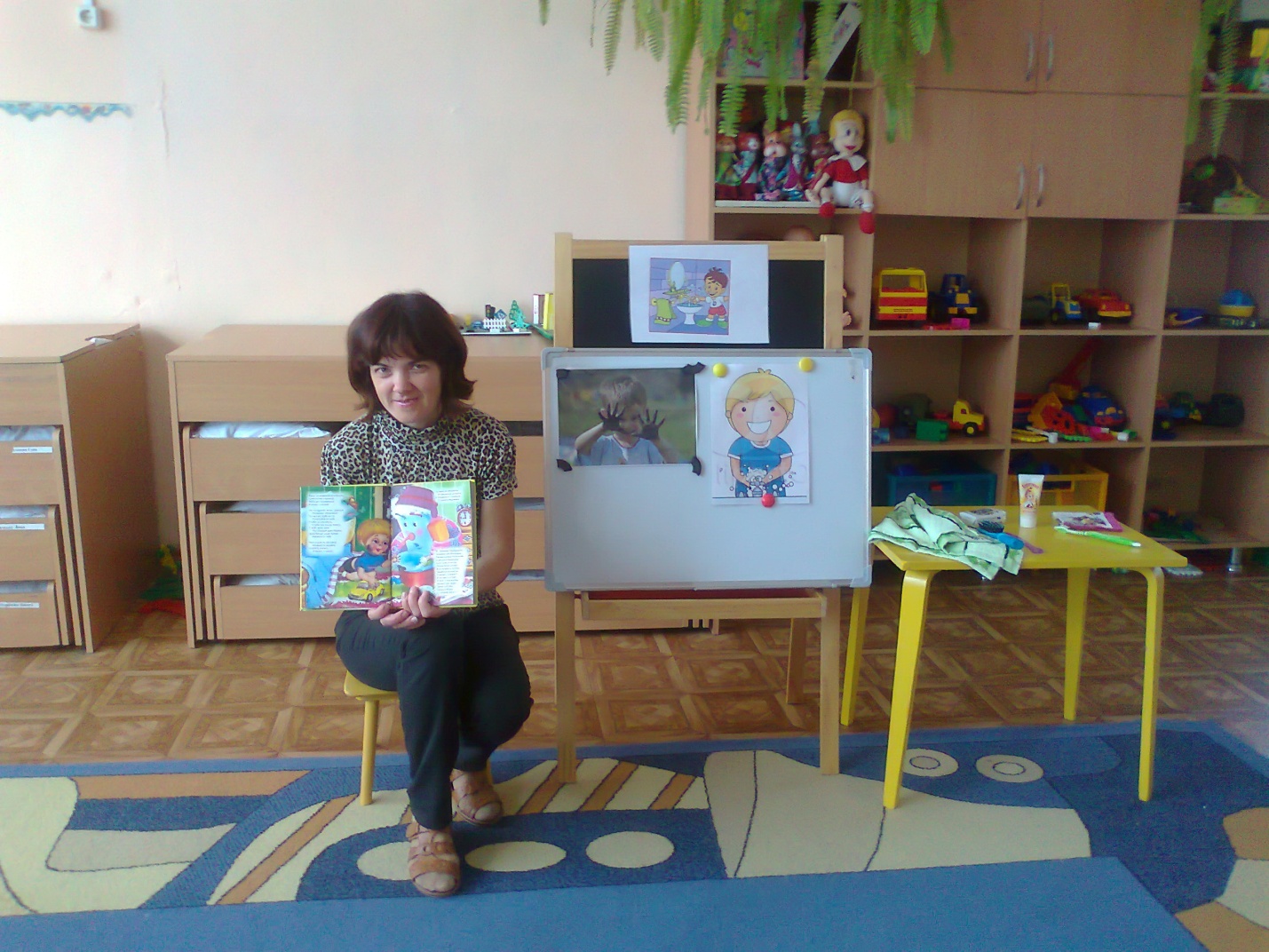 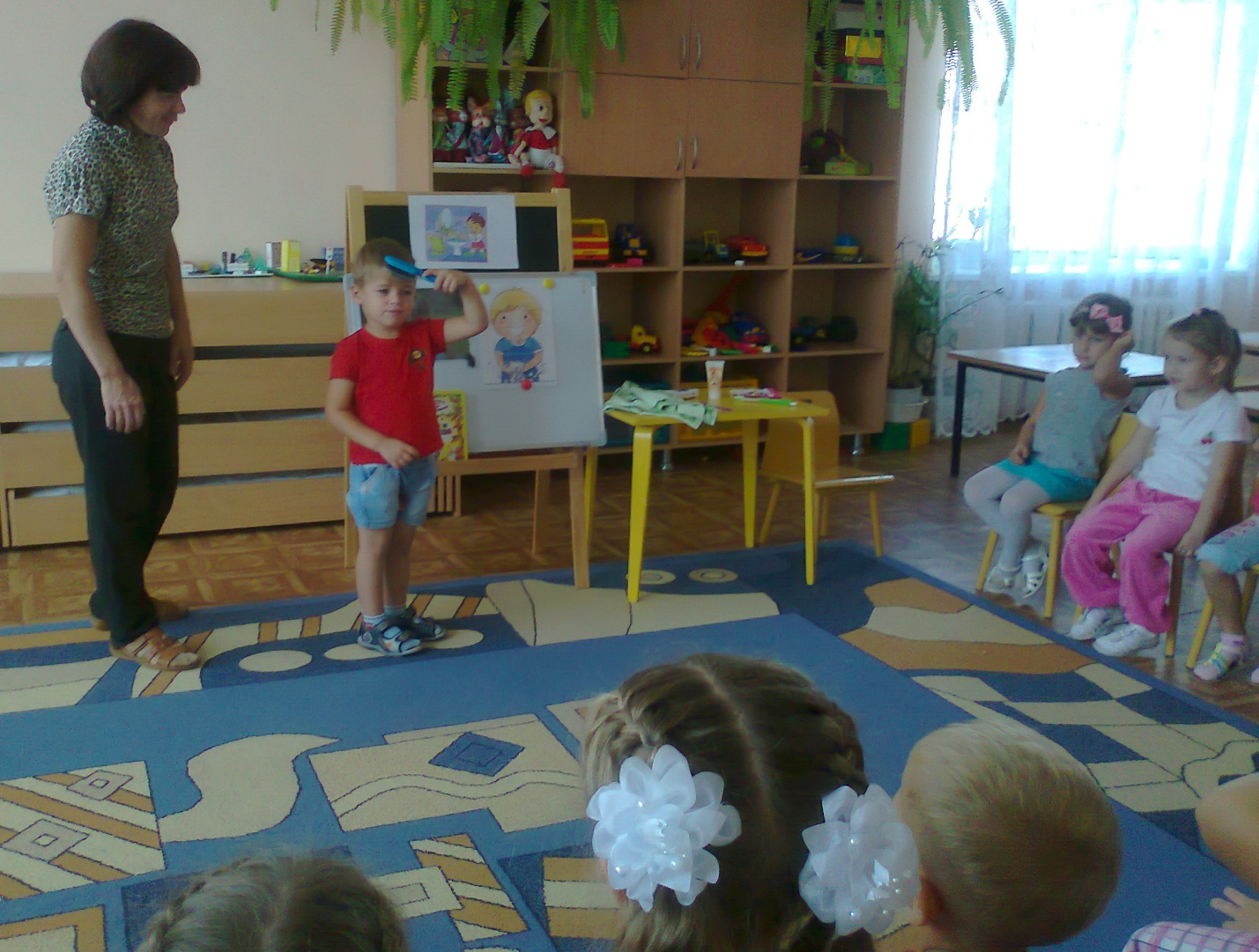 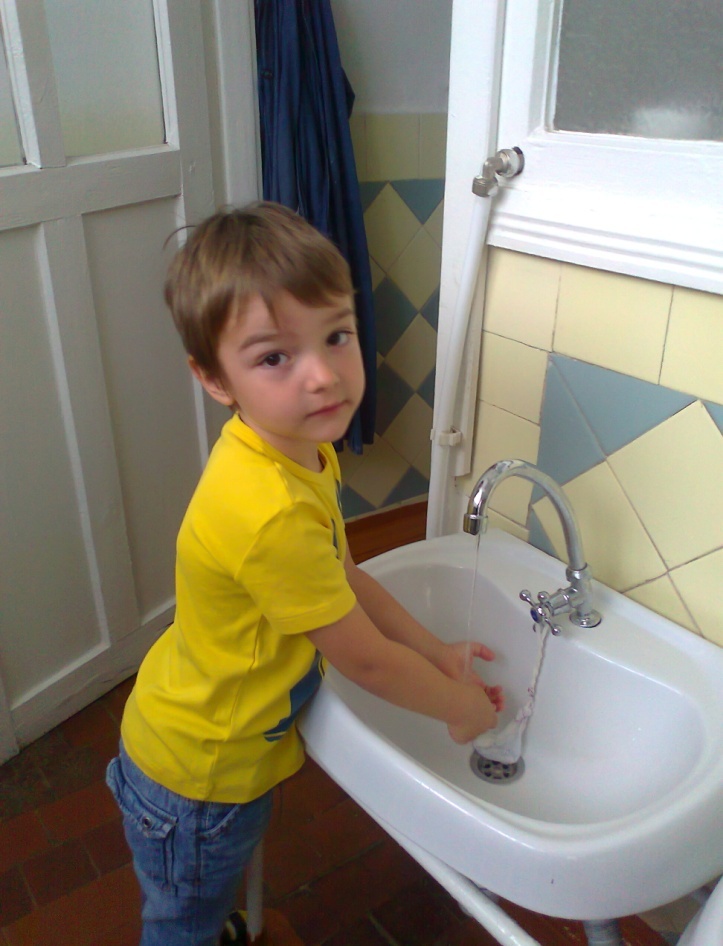 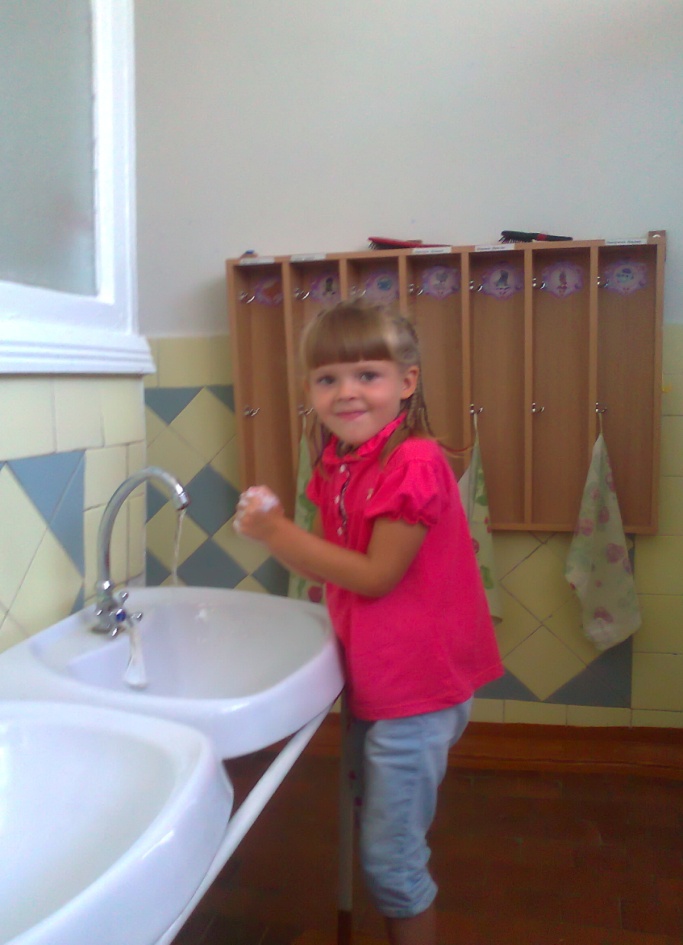 